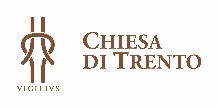 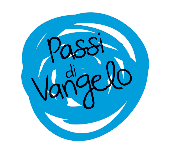 16. AcquaSpirito di Dio, donami un cuore docile all’ascolto.
Fa’ che io non ponga ostacoli alla Parola
che uscirà dalla bocca di Dio.
Che tale Parola non torni a lui
senza aver operato in me ciò che egli desidera 
e senza aver compiuto ciò per cui l’hai mandata.(Carlo Maria Martini)Dal Vangelo secondo Giovanni (7,37-53)37Nell'ultimo giorno, il grande giorno della festa, Gesù, ritto in piedi, gridò: "Se qualcuno ha sete, venga a me, e beva 38chi crede in me. Come dice la Scrittura: Dal suo grembo sgorgheranno fiumi di acqua viva". 39Questo egli disse dello Spirito che avrebbero ricevuto i credenti in lui: infatti non vi era ancora lo Spirito, perché Gesù non era ancora stato glorificato.40All'udire queste parole, alcuni fra la gente dicevano: "Costui è davvero il profeta!". 41Altri dicevano: "Costui è il Cristo!". Altri invece dicevano: "Il Cristo viene forse dalla Galilea? 42Non dice la Scrittura: Dalla stirpe di Davide e da Betlemme, il villaggio di Davide, verrà il Cristo?". 43E tra la gente nacque un dissenso riguardo a lui. 44Alcuni di loro volevano arrestarlo, ma nessuno mise le mani su di lui.45Le guardie tornarono quindi dai capi dei sacerdoti e dai farisei e questi dissero loro: "Perché non lo avete condotto qui?". 46Risposero le guardie: "Mai un uomo ha parlato così!". 47Ma i farisei replicarono loro: "Vi siete lasciati ingannare anche voi? 48Ha forse creduto in lui qualcuno dei capi o dei farisei? 49Ma questa gente, che non conosce la Legge, è maledetta!". 50Allora Nicodèmo, che era andato precedentemente da Gesù, ed era uno di loro, disse: 51"La nostra Legge giudica forse un uomo prima di averlo ascoltato e di sapere ciò che fa?". 52Gli risposero: "Sei forse anche tu della Galilea? Studia, e vedrai che dalla Galilea non sorge profeta!". 53E ciascuno tornò a casa sua.Per entrare nel testoNel silenzio, rileggo il testo e rispondo, con libertà e spontaneamente, a questa domanda: Cosa mi colpisce di questo brano? Una frase, un’azione, un particolare inatteso, una parola, un sentimento nel quale mi riconosco …Per comprendereSiamo sempre nel contesto della festa delle Capanne, l’ultima delle tre annuali feste agricole (vedi scheda 13). Questa festa aveva al centro il tema dell’acqua: si recitavano preghiere per chiedere la pioggia per la futura semina e si faceva riferimento alla sorgente che doveva rigenerare Sion. Spicca alla fine del brano la figura di Nicodemo, già incontrato nel capitolo 3 in colloquio con Gesù sul “rinascere da acqua e Spirito” per entrare nel Regno di Dio. Trovi un approfondimento nella sezione “Un testimone” di questa scheda.Per lasciarsi provocare Gesù grida. Il momento è solenne: Gesù parla di sete, ma non si riferisce all’acqua comune. Invita a bere un’altra acqua, quella donata dallo Spirito; tuttavia, questo Spirito sarà presente solo dopo la glorificazione di Gesù. Giovanni continua a seminare piccoli dettagli che ci chiedono di “stare” sul Vangelo, anche se non comprendiamo. In noi sorgono tante domande che non devono scoraggiarci: tutti questi dettagli concorrono ad arrivare preparati al momento della Passione. Prima di affrontarla, e per riuscire ad entrare nel mistero, è importante aver letto ciò che viene prima; è fondamentale custodire tutte le domande che ti sono nate.La seconda parte del brano ci presenta un fraintendimento ironico: i farisei si credono colti, invece non ascoltando Gesù fraintendono tutto. È come e vi fosse un’escalation di rabbia: i farisei, accorgendosi di aver sempre meno appigli, si innervosiscono e iniziano a discutere pure tra di loro, in particolare con Nicodemo. A questo punto, Nicodemo si distacca dal gruppo, rivelando di essere uan persona che per prima cosa ascolta, e solo dopo prende la parola, esponendosi in prima persona… La posizione di Nicodemo suggerisce un itinerario di fede nel quale il primo passo è l’ascolto della Parola. Come nelle relazioni, prima di parlare, prima di esprimere opinioni e di prendere posizione, è improntante ascoltare! Prenditi il tempo di ascoltare la Parola. Lasciati guidare da essa … Per condividere Leggendo questo brano del Vangelo, quali caratteristiche del volto di Dio ho incontrato? Cosa mi stupisce, cosa mi inquieta? Che cosa dice questo Dio alla mia vita? Mi è rimasto un dubbio, avrei bisogno di un ulteriore chiarimento….Per pregare Forse non tutti ci sentiamo in grado di esprimerci attraverso una preghiera. Possiamo allora condividere semplicemente quali sentimenti e sensazioni ha messo in moto la lettura di questo brano. Se vogliamo esprimerci con una preghiera lo possiamo fare liberamente nella forma della lode, del ringraziamento, dell’invocazione o dell’intercessione.Un testimone Nicodemo era un fariseo, “uno dei capi dei Giudei”. Riconosce Gesù come maestro venuto da Dio, osservando i segni da lui compiuti. Nicodemo è un esempio di come, generalizzando, a volte si possano compiere degli errori di valutazione. Lui appartiene ai farisei, eppure è un uomo in grado innanzitutto di ascoltare, di far spazio all’altro, di aprirsi alla novità. Nel capitolo 3 di Giovanni dialoga con Gesù, ascolta il maestro pur non comprendendo appieno le sue parole. Eppure le custodisce e al momento giusto si fa avanti, si mette in gioco a favore di Gesù: “La nostra Legge giudica forse un uomo prima di averlo ascoltato e di sapere ciò che fa?”. In questo modo Nicodemo rischia la sua reputazione davanti agli altri farisei: la sua fede è più forte dell’inganno e della rabbia degli altri. Ti è mai capitato di prendere posizione, in un dibattito, come cristiano? Pensi che ci voglia coraggio?